Обособленное структурное подразделение  муниципальногобюджетного дошкольного образовательного учреждениядетского сада №7 «Жемчужинка» - детский сад «Росинка»Сценарий праздника -  развлечения ко дню птиц в младшей группе «Звёздочка»«Птицы – наши друзья!»Подготовил воспитатель: Рудова Е.Н.х.ОбъединённыйОбразовательная область: «Речевое развитие»Задачи:1. Продолжать знакомить детей с домашними птицами и птицами живущих по соседству, особенностями их жизни.2. Продолжать знакомить с особенностями внешнего вида.3. Дать знания о способе питания и образе жизни.4. Вызвать удовольствие от общения с природой и доброго отношения к птицам.Материалы : картинки с изображением птиц (домашние: гуси, утки, куры, петух и птицы, живущие по соседству: голуби, ворона, воробей).Предварительная работа: Познакомить детей с птицами, с их особенностями поведения, внешними признаками через наблюдения на прогулке, рассказывание потешек «Сорока», «Петушок, петушок» и др., дидактические игры: «Кто, как кричит?», чтение стихотворений, загадывание загадок, рассматривание картинок с изображением домашних птиц и птиц, живущих по соседству.Ход занятия:Сюрпризный момент. Под музыку птиц дети входят в группу.Воспитатель: - Ребята, посмотрите, как красиво украшена группа, ведь сегодня у нас праздник – праздник птиц. У нас сегодня будут необычные гости: воробьи, голуби, ворона и уже некоторые птицы, которых мы уже знаем: куры, петух, гуси, утки. Одним словом это - птицы. Звучит музыка, в зал влетает воробышек.Воробышек: - Здравствуйте, ребята! Я – птичка-воробышек.Воробьишка - воробей,Чик-чирик! - между ветвей,Словно серенький комокС дерева на ветку - скок!Тут взлетит, туда вспорхнёт.С мостовой зерно клюёт,У скамеек ищет крошки,И боится очень кошки. Воспитатель: - Воробей живет по соседству с вами и часто прилетает к нам на участок. Мы с вами часто выносим хлебные крошки и зернышки, чтобы покормить. А вы знаете, какие еще птицы живут рядом? Я сейчас загадаю вам загадки, а вы их отгадаете, только слушайте внимательно.1) Кар-кар-кар! - кричит плутовка.Ну и ловкая воровка!Все блестящие вещицыОчень любит эта птица!И она вам всем знакома,Как зовут её? … (Ворона)2)Чик-чирикС ветки прыг!Клюй, не робейКто же это?.(Воробей)3) Гули - гули прилетайте,Крошки хлеба подбирайте.Как же птицу величают,Символ мира называют? (Голубь)Воспитатель предлагает детям поиграть.Пальчиковая игра «Гуси-гуси, га-га-га»Гуси-гуси, га-га-гаГуси-гуси, га-га-га! - хлопаем в ладоши.Есть хотите? Да-да-да! - машем головой "Да!"Хлеба с маслом? Нет-нет-нет! - машем головой отрицательно.А чего вам? Нам конфет! - протягиваем вперед ладошки, как будто просим конфетку.Словесная игра «Кто как кричит?»Воспитатель предлагает детям вспомнить, как кричат домашние птицы: гуси, утки, куры, петух. Дети хором произносят.Воспитатель: - Вот и хорошо, вы все вспомнили, как по-разному кричат домашние птицы.А как воркуют голуби? (гррууу-гррууу). А как чирикает воробей? (чик – чирик). А как ворона каркает? (кар- кар)Воспитатель: - А сейчас послушайте стихотворение. Когда я буду называть разных птиц, вы кричите, как они. Будьте внимательны!Наши уточки с утра… Кря-кря-кря…Наши гуси у пруда… Га-га-га…Наши гуленьки вверху… Гррууу-гррууу-гррууу…Наши курочки в окно… Ко-ко-ко…А как Петя-петушокРано-рано поутру нам споет…. Ку-ка-ре-ку…Воспитатель:- Люди любят птиц, заботятся о них. А как? Вы знаете?Дети:- Делают кормушки.Воспитатель:- А еще строят домики для птиц. Как эти домики называются?Дети:- Скворечники.Воспитатель: - Ребята, птицы наши друзья. Их нельзя обижать, нужно беречь. Птицы приносят очень много пользы нам и природе. Будем любить и заботиться о них.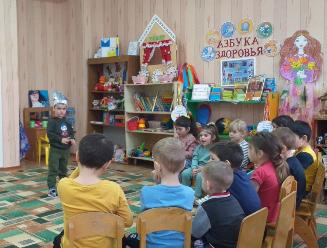 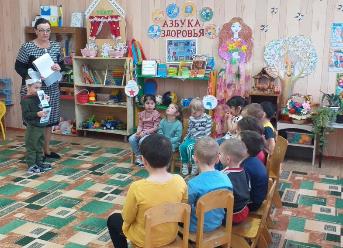 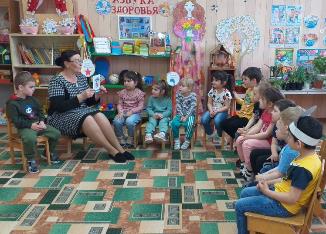 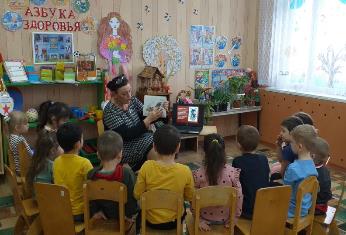 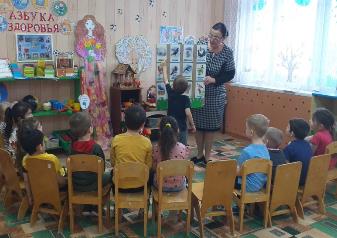 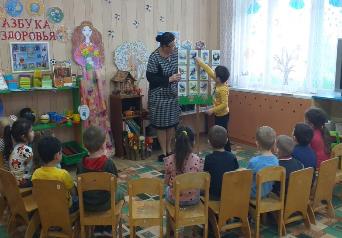 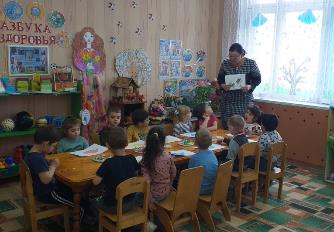 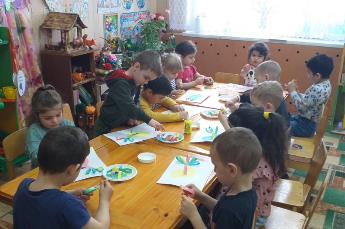 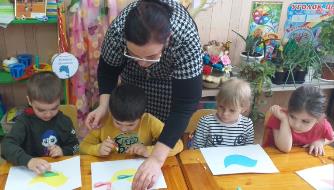 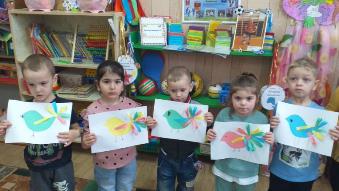 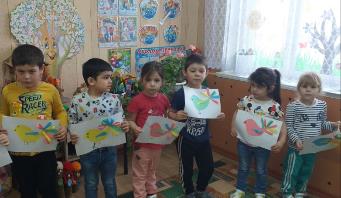 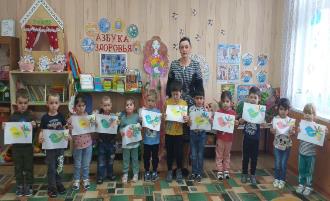 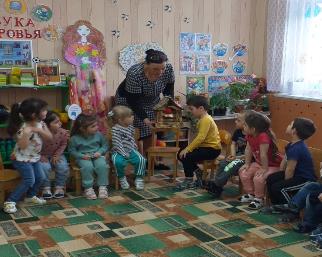 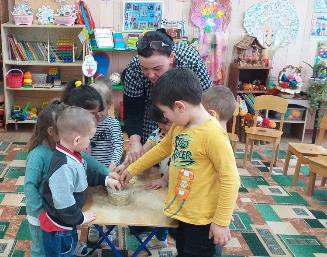 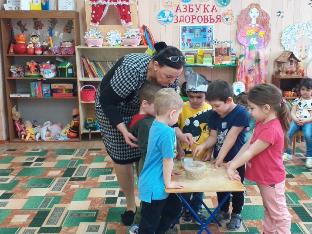 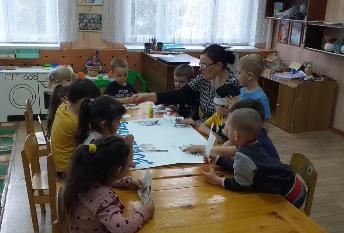 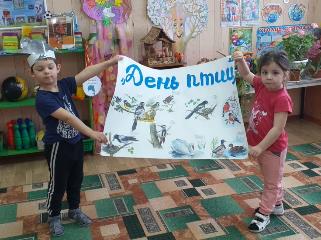 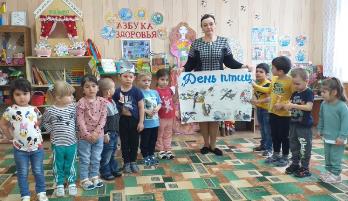 